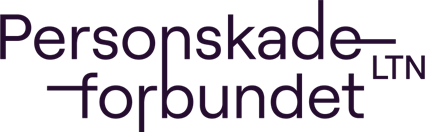 PERSONSKADEFORBUNDET LTN ……………..LAGBUDSJETT 2024InntekterKostnaderKontonr.TekstBudsjett 2024Budsjett 2023xxxxKontingentrefusjon medlemskapTilskuddMomskompensasjonGrasrotandelGaverSalgsinntekterRenteinntekterAndre inntekterSUM INNTEKTERKontonr. TekstBudsjett 2024Budsjett 2023xxxxMedlemsaktiviteter og årsmøterAnnonser/markedsføringKursutgifterStyremøterKilometergodtgjørelseAndre reiseutgifterKontorrekvisitaPortoTelefonHusleie/strøm/forsikringerRentekostnaderAndre kostnaderSUM KOSTNADERÅRSRESULTAT